2016-2017 DERS YILI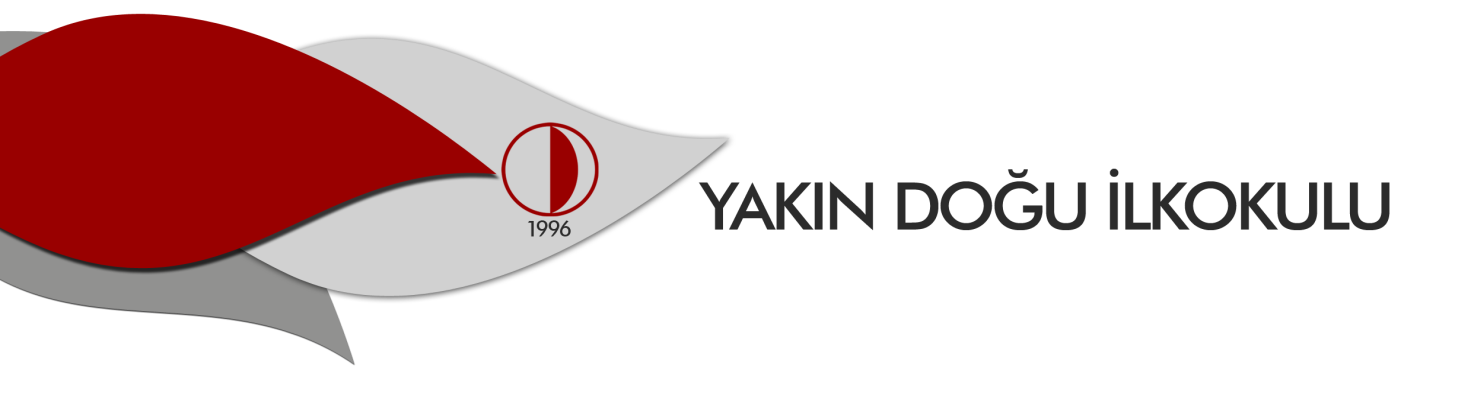 5.SINIF 3. BURS SINAVI 11 MAYIS 2017 PERŞEMBEAdı – Soyadı:.....................................  	Not:..................Sınıf       :...................... 		Süre	: 90dk.1.OTURUM SORU KİTAPÇIĞITÜRKÇE- SOSYAL BİLGİLER –FEN VE TEKNOLOJİ Aşağıdaki cümlelerin hangisinde altı çizilmiş olan sözcük mecaz anlamıyla kullanılmıştır?Okuldaki güvenlik görevlilerine kurs verildi.Annemin tele astığı çamaşırlar yağmurdan ıslandı.Çocuk top oynarken ayağını burkmuş.Arkadaşımın yaptıkları bana çok ağır geldi.Yukarıdaki cümlelerde boş bırakılan yerlere, aşağıdakilerden uygun olanlar getirildiğinde hangisi dışta kalır?çünküamaya da veya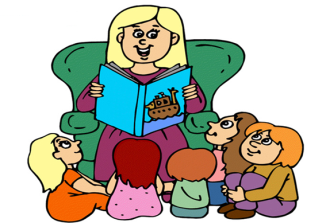      3. ve 4. soru yukarıdaki parça ile ilgilidir. Aşağıdakilerden hangisi Handan Anne’nin çocuklarına deve yem olmamaları için verdiği öğütlerden biri değildir?Kardeşler birbirinin ellerini hiç bırakmamalıdırlar.Kardeşler hiçbir zaman birbirlerinden ayrılmamalıdırlar.Devin bahçesine girmeden kapının dışına çıkabilirlerdi.Çocuklar uzaklara  gitmemelidirler. Handan Anne’nin hep dev masalları anlatmasının sebebi nedir?Handan Anne dev masallarını çok severdi.Çocukları korkutmak için.Devi en zayıf ve sıska kardeşin öldürdüğünü anlatıp çocukları şaşırtmak için.Çocuklara hayattaki zorluklara karşı nasıl savaşılacağını öğretmek için.Aşağıdaki cümlelerin hangisinde bir abartı yoktur? Utku salıncaktan düşünce ağladı. Hasta olan bebek ateşler içinde yanıyordu. Terliyken su içmemeniz konusunda sizi bin kez uyardım. Annem tek başına dünyanın yükünü üstlenmişti.Yukarıda verilen cümlelerde kullanılan bakmak sözcüğü kaç farklı anlamda kullanılmıştır? 6 5  4  3 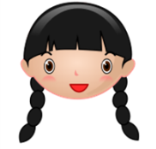 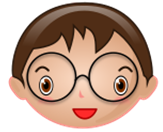 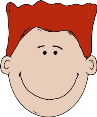 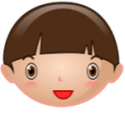 Yukarıdaki çocuklardan hangisinin konuşmasındaki altı çizilmiş sözcük, gerçek anlamıyla kullanılmıştır?DorukBerkArhanIrmak    Yukarıdaki paragrafta aşağıda verilen fiil kiplerinden hangisi yoktur?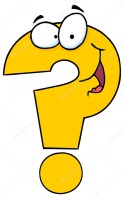  gelecek zaman kipi  geniş zaman kipi şimdiki zaman kipi  di’li geçmiş zaman kipi Yukarıda numaralandırılmış sözcük grupları nasıl sıralanırsa anlamlı ve kurallı bir cümle oluşur?	3 – 1 – 2 – 4 – 5  3 – 1 – 4 – 5 – 2 3 – 4 – 5 – 2 – 1 1 – 4 – 5 – 2 – 3“Sevimli – Sevgili – Sevgül – Sevda – Sevgi” sözcüklerini sözlük  sırasına koyarsak baştan dördüncü sözcük hangisi olur? Sevimli Sevda Sevgili SevgülYukarıdaki çocukların kurduğu cümlelerin hangisinde doğru kelimesi sıfat olarak kullanılmamıştır? Derin’in cümlesinde Etken’in cümlesinde Besim’in cümlesinde Arda’nın cümlesindeYukarıdaki paragrafta trafik kazalarıyla ilgili olarak aşağıda verilen ifadelerin hangisinden söz edilmemiştir? Araçlardan kaynaklanan kazalardan. Trafik işaretlerinin yetersiz olduğundan. Sürücülerin hız sınırını aşmalarından. Sürücülerin dinlenmeden uzun süre araç kullanmalarından.Aşağıdaki sözcüklerin hangisinde iyelik zamiri yoktur? Çantamı ve kitaplarımı her zaman temiz tutarım. Ayşe’ye  yeni çanta ve ayakkabı alındı. Ben kullanmadığım eşyalarımı yardım kuruluşlarına veririm. Okuduğum kitapları arkadaşlarımla değişirim.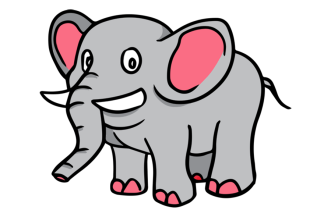       14. ve 15. soru yukarıdaki parça ile ilgilidir.Filler sultanı niçin karıncalara savaş açmıştır? Filler sultanı haklı olduğunu ispat etmek için savaş açmıştır. Karıncaların yaşadığı yerde sel ve deprem olduğu için savaş açmıştır. Gücünü karıncalar üzerinde denemek için savaş açmıştır. Karıncaların kendisini yemesinden korktuğu için savaş açmıştır.Karıncalar neden hiçbir çarenin olmadığını düşünüyorlar? Mutlu yaşarken başlarına böyle bir bela geleceğini düşünmeyip önlem almadıkları için.	 Mutlu bir ülkede yaşadıkları için. Hep yan gelip yattıkları için. Hep çalışıp, didindikleri ve çok çalışkan oldukları için.    Aşağıdaki deyimlerden hangisinin anlamı yanlış verilmiştir? Avcunun içine almak: Birini etkisi altına almak. Başı darda kalmak: Çok sıkıntılı, çare bulunması güç duruma düşmek. Her işe burnunu sokmak: Kendisini ilgilendirmeyen işlere karışmak. Hapı yutmak: Hastalanınca hap yutmak ve iyi olmak.17.        Yukarıdaki cümlelerin hangilerindeki –me – ma ekleri cümleleri       olumsuz yapmamıştır?  I – III – IV  I – III – V  II – III – IV  II – IV – V Aşağıda verilen atasözlerinden hangisinde sert ünsüzlerin       yumuşaması kuralı vardır? Dağ dağa kavuşmaz, insan insana kavuşur. 					 Öfkeyle kalkan zararla oturur.	 Her yiğidin bir yoğurt yiyişi vardır.		 Adamın iyisi iş başında belli olur.  Aşağıdaki hangi cümledeki isim tamlamasının çeşidi farklıdır?Ali Usta, pencerenin kırık camını tamir etti.Beşparmak Dağları’ndaki geçitler üç tanedir.Sabahleyin bahçedeki kuşların seslerini dinleyerek çayımı içerim.Fazla gübre konduğu için elma ağacının yaprakları soldu.20.      Yukarıdaki cümlelerin hangilerinde -de, -da  eklerinin yazımı yanlıştır?        ve                  ve                  ,       ve               ,       ve21. ve 22. soru yukarıdaki parça ile ilgilidir. Çocuk neden dışarı çıkmıştı?Annesiyle birlikte teyzesine gitmek için çıkmıştı.Babasıyla birlikte parka oyun oynamak için çıkmıştı.Arkadaşlarıyla birlikte ders çalışmak için çıkmıştı.Annesi ve babası olmadığından oynamak için çıkmıştı.Genç sinek camın ne olduğunu nasıl öğrenmiş? Yaşlı sinekler ona camın ne olduğunu göstermişlerdi. Camlı bir yerde yaşadığı için camın ne olduğunu öğrenmiş. Başını cama vura vura, kanatlarını çarpa çarpa ne olduğunu öğrenmiş. Camla kapalı bir odada hapis kaldığı için camın ne olduğunu öğrenmiş.  Aşağıdaki cümlelerin hangisinde altı çizilmiş olan sözcük çoğul anlamlıdır?Ağaç, doğanın en değerli varlığıdır.Bu küçük fidan büyüyüp ağaç olacak.Babamla evimizin arka bahçesine nar ağacı diktik.Ağacın dallarında minik minik kuş yuvaları vardı.24.  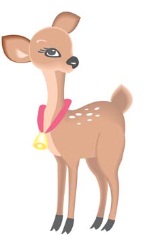 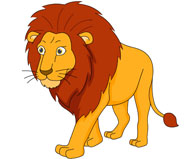        Yukarıdaki paragrafın konusu aşağıdakilerden hangisidir?Yaşam mücadelesiAslan ve ceylanBir ormanda yaşamYabani hayvanların hayatı Aşağıdaki cümlelerin hangisinin öğelerinin dizilişi “özne – yüklem – tümleç” şeklindedir? Babam yeni bir araba aldı. Ali, sorumludur tüm bu olanlardan. Ahmet’in en sevdiği hayvan köpektir. Bütün camları kırdı Hasan.Aşağıdaki cümlelerin hangisinde “ki” ilgi zamiri olarak kullanılmıştır? Okuldaki tüm öğretmenlerimi çok seviyorum. Önceki gün markette arkadaşlarımla karşılaştım. Piknikte o kadar çok eğlendim ki, gün hiç bitmesin istedim. Sandalyeler yetmedi, bahçedekileri de kullandık.Aşağıda verilenlerden hangisi bu paragrafın devamı olarak kullanılmaya uygundur?Bu ilerlemeler sonucu üretilen araçlar artık toplumda ihtiyaç haline gelmiştir.		Toplumun ihtiyaçları göz önüne alındığında internet gereksiz bir ilerlemedir. 	Bilimdeki her ilerleme topluma her zaman yararlı olacağı düşünülemez.Tüm teknolojik ilerlemeler toplumun isteğine göre gerçekleşmiştir.   Hangi cümlede Büyük Ünlü Uyumu kuralına uymayan sözcük vardır?Boş zamanlarda müzik dinlerim.Sağlığımı spora ve dengeli beslenmeye borçluyum.Ekrem, bazen ödevlerini yapmaz.Dedem tavuklarıyla ilgilenmeyi çok sever.29. Hangi çocuk oluşturduğu cümlede zamir kullanmıştır?DeranDirenİzlemHüseyin30.  “Aç tavuk kendini buğday ambarında sanır.” Atasözünü oluşturan öğelerin dizilişi hangi seçenekte doğru olarak verilmiştir?özne – tümleç – tümleç – yüklem tümleç – özne – tümleç – yüklem özne – tümleç – yüklem - tümleçtümleç – tümleç – özne – yüklem  Yukarıdaki verilen temel haklardan, çocuk hakları olanların karşısındaki kutuyu boyarsak nasıl bir şekil ortaya çıkar?                           B)                              C)                            D)Yukarıda CMC ile ilgili olarak verilen bilgilerden kaç tanesi doğrudur? 2 3 4 5Aşağıda iklimle ilgili olarak verilen bilgilerden hangisi yanlıştır?İklim geniş bir bölgeyi etkiler. Ülkemizin iklimi Akdeniz İklimi’dir.İklim 40-50 yıl devam eden atmosfer olaylarının ortalamasıdır.İklimler bazı bölgelerde yılda 2-3 kez değişebilir.Bu üç doğal geçidin batıdan doğuya doğru sıralanmış şekli hangi seçenekte doğru olarak verilmiştir?  Geçitköy Boğazı - Geçitkale Boğazı - Mersinlik Boğazı Geçitköy Boğazı - Girne Boğazı - Mersinlik Boğazı  Girne Boğazı - Geçitköy Boğazı - Karpaz Boğazı  Mersinlik Boğazı - Girne Boğazı - Girne Kapısı BoğazıYukarıda verilen “Kültür mirasımıza” ait tarihi eserlerden hangileri Gazimağusa’dadır? 2 – 3 – 8  2 – 5 – 8  2 – 6 – 8  3 – 6 – 8    Aşağıdakilerden hangisi KKTC’de Cumhurbaşkanı adayı olmak için istenilen     şartlardan biri değildir?En az 5 yıl KKTC’de ikamet etmiş olmak.Türk ana ve babadan doğmuş olmak.Milletvekili seçilecek yeterliliğe sahip olmak.30 yaşını tamamlamış olmak.Yukarıda, ülkemizde bazı yerleşim yerleri ve karşılarında da o yerlerde yetişen ürünler verilmiştir. Bu tabloda yetiştirilen ürünlerden  hangilerinin yerlerini değiştirirsek tablo doğru olur?3 ile 4’ü3 ile 5’i2 ile 3’ü2 ile 5’i	KKTC Cumhuriyet Meclisi            –    IBakanlar Kurulu (Hükümet)        –    II Bağımsız Mahkemeler                 –    IIIYukarıda KKTC’deki Devlet organları verilmiştir. Karşılarındaki numaralandırılmış yerlere görevleri (sorumlulukları) yazılırsa aşağıda verilenlerden hangisi doğru olur?	         I		      II  		   III Yasama	Yürütme	Yargı Yasama	Yargı		Yürütme Yargı	Yasama	Yürütme Yürütme	Yasama	YargıKKTC Anayasası’na göre Bakanlar Kurulu toplam kaç üyeden oluşur? 9 10 11 12Yukarıdaki tablonun solundaki numaralandırılmış isimlerle, sağındaki harflendirilmiş özellikleri nasıl eşleştirirsek doğru olur? 1 – a				B)   1 – d 2 – b 				       2 – a 3 – c 				       3 – b 4 – d 				       4 – c 1 – d 				D)   1 – d 2 – b 				       2 – a 3 – a 			                  3 – c 4 – c 				       4 – b     Aşağıdaki seçeneklerden hangisinde sindirim sistemi organları sırasıyla      verilmiştir?  Ağız – yemek borusu – yutak – mide – ince bağırsak – kalın bağırsak Ağız – yutak – yemek borusu – mide – kalın bağırsak – ince bağırsak Ağız – yemek borusu – mide – yutak – ince bağırsak – kalın bağırsak Ağız – yutak – yemek borusu – mide – ince bağırsak – kalın bağırsak       D    /   YYukarıdaki tabloda verilen ifadelerden doğru olan D sütununda, yanlış olan ise Y sütununda işaretlenirse aşağıdakilerden hangisi doğru olur?   Yukarıda verilen ifadelerden hangileri doğrudur? 1 – 2 – 3   1 – 2 – 4  2 – 3 – 4  1 – 3 – 4 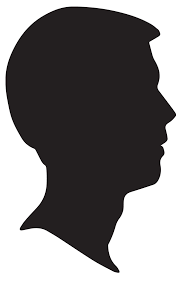 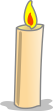 Bu öğrenci bu deneylere göre hangi sonuca ulaşabilir? Parlak yüzeyler, üzerine düşen ışığı yansıtırlar. Bir ışık kaynağından çıkan ışık bir yönde yayılır. Işık ışınları bir doğru boyunca yayılır. Işık ışınlarının yayılma hızı, ortamın sıcaklığına bağlı değildir. 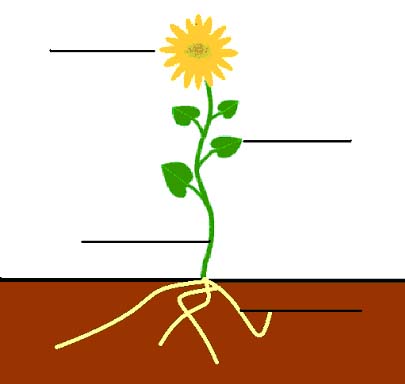 Bitkinin, yukarıda verilen görevleri yerine getiren organı kaç numarayla gösterilmiştir? 4 3 2 1Yukarıdaki tabloda bazı canlıların isimleri verilmiştir. Bu canlılardan hangileri aşağıda verilen üç özelliği de taşır?Omurgalıdırlar.Yavrularını sütle beslerler.Doğurarak çoğalırlar.1 – 4 1 – 3 – 5 2 – 6 3 – 4 – 6 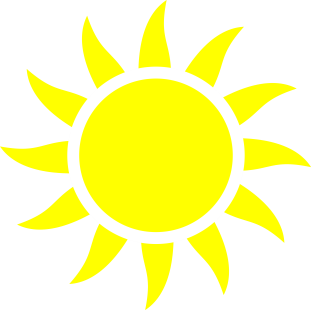 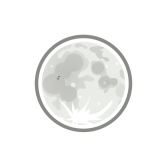 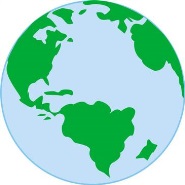 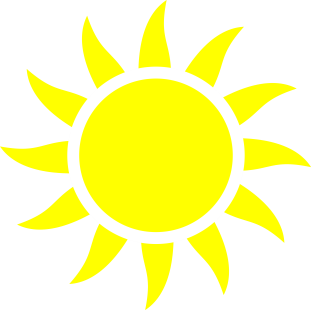 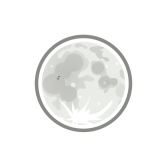 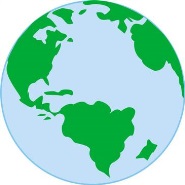 Yukarıdaki Güneş, Dünya ve Ay modelinde Güneş tutulması gerçekleşmesi için ay kaç numaralı konumda olmalıdır?    1234Yukarıda yapılan dört elektrik devresi deneyinde ampullerin parlaklıklarını en parlaktan en sönüğe doğru sıralarsak hangi sıralama doğru olur? 3 – 1 – 4 – 2  4 – 1 – 2 – 3  4 – 2 – 1 – 3  2 – 1 – 4 – 3 Yukarıdaki ifadelerden doğru olanın yanına “D”, yanlış olanın  yanına “Y” harfi koyarsak aşağıda verilenlerden hangisi doğru olur? 1-D					B)  1-D 2-Y					      2-Y 3-Y					      3-D 4-D					      4-D 5-Y				                  5-Y1-Y					D) 1-D2-D    			                            2-D3-Y					      3-Y		4-D                 			      4-Y5-Y      			                 5-D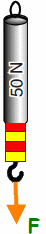  15 Newton 20 Newton 25 Newton 30 NewtonBeslenme ve barınmaEğitim ve öğrenim görmeSeçme ve seçilmeYaşamaMal satın alma (mülkiyet)Sivil Toplum Örgütlerinde görev alma1.Büyük Han5.Hz. Ömer Tekkesi2.Venedik Sarayı6.Lala Mustafa Paşa Camisi3.Venedik Sütunu7.Selimiye Camisi4.Kumarcılar Hanı8.Namık Kemal Zindanı1.GirneZeytin2.BeyarmuduPatates3.YeşilköyÇilek4.MehmetçikÜzüm5.YeşilırmakKolakas1-Thomas Alva Edisonaİlk matbaayı bulan kişi2-Johanne Gutenbergbİlk uzay turisti3-Denis TitocOsmanlıda ilk matbaayı kuran4-İbrahim MüteferrikadKarbon flamanlı elektrik ampulünü bulan.Rüzgar, cisimlere kuvvet uygulayamaz.Bir kuvvet cismin hareket yönünü değiştirebilir.Kuvvet birimi kilometredir.Cisimleri Dünya üzerinde tutan kuvvet yerçekimi kuvvetidir. Sürtünme kuvveti cisimlerin hızını azaltır. DY√√√√√DY√√√√√DY√√√√√DY√√√√√1Koyun2Tavuk3Yılan4Kedi5Serçe6Kelebek